With A Little Help From My FriendsLennon-McCartney 1967 (The Beatles)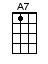 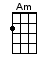 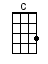 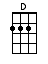 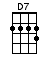 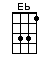 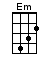 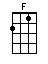 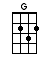 Men = blueWomen = redINTRO:  / 1 2 3 4 /[G] [D] / [Am] / [G] [D] / [Am] /[G] What would you [D] think if I [Am] sang out of tuneWould you [Am] stand up and [D7] walk out on [G] me?[G] Lend me your [D] ears and I’ll [Am] sing you a songAnd I’ll [D7] try not to sing out of [G] keyCHORUS:Oh, I get [F] by with a little [C] help from my [G] friendsMm, I get [F] high with a little [C] help from my [G] friendsMm, gonna [F] try with a little [C] help from my [G] friends [D] 2 3 4M:  [G] What do I [D] do when my [Am] love is away?W:  Does it [Am] worry you to [D7] be a-[G]lone?M:  [G] How do I [D] feel by the [Am] end of the day?W:  Are you [D7] sad because you’re on your [G] own?CHORUS:No, I get [F] by with a little [C] help from my [G] friendsMm, get [F] high with a little [C] help from my [G] friendsMm, I’m gonna [F] try with a little [C] help from my [G] friendsBRIDGE:W:  Do you [Em] need any-[A7]body?M:  I [G] need some-[F]body to [C] loveW:  Could it [Em] be any-[A7]body?M:  I [G] want some-[F]body to [C] loveW:  [G] Would you be-[D]lieve in a [Am] love at first sight?M:  Yes, I’m [Am] certain that it [D7] happens all the [G] timeW:  [G] What do you [D] see when you [Am] turn out the light?M:  I can’t [D7] tell you but I know it’s [G] mineCHORUS:Oh, I get [F] by with a little [C] help from my [G] friendsMm, get [F] high with a little [C] help from my [G] friendsOh, I’m gonna [F] try with a little [C] help from my [G] friendsBRIDGE:W:  Do you [Em] need any-[A7]body?M:  I [G] just need some-[F]one to [C] loveW:  Could it [Em] be any-[A7]body?M:  I [G] want some-[F]body to [C] loveCHORUS:Oh, I get [F] by with a little [C] help from my [G] friendsMm, gonna [F] try with a little [C] help from my [G] friendsOh, I get [F] high with a little [C] help from my [G] friendsYes, I get [F] by with a little help from my [C] friends with a little help from my< LAST 2 LINES SUNG TOGETHER >M:  [Eb] frie-e-e-e-[F]e-[F]e-[F]e-[F]e-[G]endsW:  [Eb] Ah-ah-ah-ah-[F]ah-[F]ah-[F]ah-[F]ah-[G]ah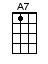 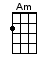 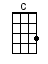 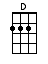 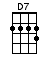 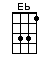 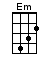 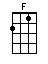 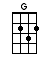 www.bytownukulele.ca